ABIGAIL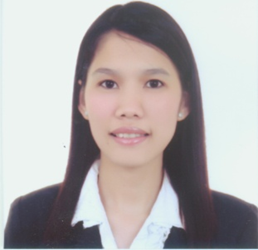 ABIGAIL.310406@2freemail.com 				Career Goal	To acquire a responsible and challenging position that will utilize my profession, apply knowledge and offer opportunities for personal and professional growth.Working ExperienceAugust 2014-August 2015		Secretary cum Senior Office Admin					Neri Lighting Company LLC					P.O. Box 29987, Abu Dhabi, United Arab Emirates	                Duties & Responsibilities:	Organizing and filing of paper works, documents and computer-based information, using a variety of software packages, such as MS word, Outlook, Excel etc.,Responsible for receiving and recoding all incoming and outgoing faxes, emails and hand deliveries.Ensuring sequential numbering in each and every outgoing document.Ensure all correspondence reach proper departmentsCreating Business letters and Letter of Assistance.Arranging of management & employee overseas travels and appointmentsDoing Payroll (SIF FILE-WPS) and cash journal.Creates local purchase order and coordinate with suppliersPreparing company invoices and receives supplier invoices.Arranging and preparing of payments to suppliers.Arranging Management schedule and booking of flights.August 2012-August 2014		Secretary cum Office Admin									  	Kukjae Industries Co., Ltd.					PO Box 133370					Mussaffah Abu Dhabi, United Arab Emirates		                 Duties & Responsibilities:	Handling of requirements for entry visa, CNIA gate pass, insurance, payroll card, labor card, residence visa and cancellation. (Very Good knowledge of procedures)Monitoring of each employee’s status from date of entry to expiry of contract.Coordinates with PRO (Public Relation Officer)   Organizing and filing of paper works, documents and computer-based information, using a variety of software packages, such as MS word, Outlook, Excel etc.,Responsible for receiving and recoding all incoming and outgoing faxes, emails and hand deliveries.Ensuring sequential numbering in each and every outgoing document.Ensure all correspondence reach proper departmentsCreating Business letters and Letter of Assistance.Arranging of management & employee overseas travels and appointmentsDoing Payroll (SIF FILE-WPS) and cash journal.Creates local purchase order and coordinate with suppliersPreparing company invoices and receives supplier invoices.Arranging and preparing of payments to suppliersAugust 2011-April 2012		Front End Officer					Waltermart Supermarket Inc					Brgy. San Agustin, San Fernando, Pampanga PhilippinesDuties & Responsibilities:										Ensure complete manning in all front end post is in place.Store promotions are facilitated before start of every cashiers shift.Monitor the counter from time to time.Conduct monthly meeting with staff and policy updating.Maintain customer service level within standardsReports cashiers shortages and overages within 24 hrs.Reports major incidents within the day.Preparing weekly complaints reportAugust 2009-May 2011		Production Staff cum Coordinator					Aquino Basket Shop					Brgy. Lara, San Fernando, Pampanga Philippines  Duties & Responsibilities:	Oversee the production process, looking for ways to improve efficiency. Supervise quality control programs to ensure that all products manufactured function properly and are free of defects.Analyze inventory levels and supply needsResponsible for coaching and disciplining production workers as needed. Ensure that the facility meets all production quotas and deadlines. Maintain the records for production as well as all employee files.Coordinate production activities with those of the entire manufacturing department.Giving schedule for quality control employees and driversWorks with Manager in analysis and preparationAugust 2008-March 2009		LPO Controller cum Asst. Accounts					The Palm Jebel Ali, Crescent Causeway Project					Taisei Corporation					P.O Box 31202, Dubai,United Arab EmiratesDuties & Responsibilities:Checking & evaluating purchase request.Preparing local purchase order based on the system.Monitoring the request from time to time.Receiving invoices from the suppliersChecking invoices to the system.Updating the materials based from the delivery note.Dealing & reconciling with the suppliers.Assisting the Sr. Accountant with his reporting.Preparing monthly report.May 2007-April 2008		Management Trainee					CGS Solid Aircon & Refrigeration Inc.					City of San Fernando, Pampanga PhilippinesDuties & Responsibilities:Identifying & implementing marketing plan.Gathering data & information regarding target market.Handling sales & services (customers service)Doing proposals & quotations.Dispatch and giving schedules of technicians.Summarizing payroll and InventoryDoing computer works (Power point presentation, Msword, Excel)Handles correspondence, keeps files, and do clerical work for the organization.FieldworksDoing business assignments and presentation.Education	April 19, 2007		B.S.B.A Major in Business Management					Specialized in Marketing										    	Holy Angel University, Angeles City PampangaSpecial SkillsKnowledgeable in Microsoft Office (Word, Excel, Power Point,PDF) and Internet Navigation.Good oral and written communication in English.Excellent interpersonal relationship skillsPersonal Information	Date of Birth			November 29, 1986		Religion			Roman CatholicNationality			FilipinoVisa Status			Husband Visa	Languages Spoken 		English, FilipinoI hereby certify that the above information is true and correct thru the best of my knowledge and belief.